Binarni brojevni sustavBaza binarnog brojevnog sustava je 2. Znamenke su dvije: 0 i 1.Oktalni brojevni sustavBaza oktalnog brojevnog sustava je 8.Znamenke su: 0, 1, 2, 3, 4, 5, 6 i 7.Heksadekadski brojevni sustavBaza ovog brojevnog sustavu je 16Znamenke su: 0, 1, 2, 3, 4, 5, 6, 7, 8, 9, A=10, B=11,C= 12,D= 13, E=14,F= 15.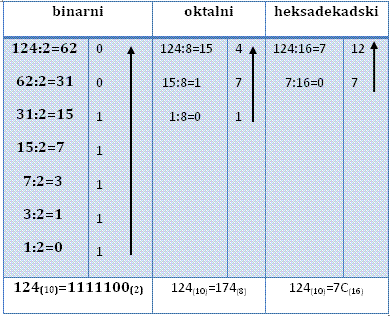 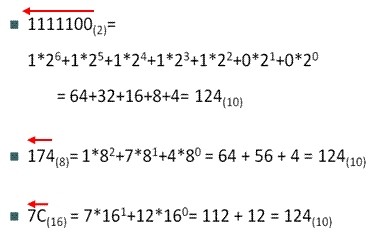 